Curriculum VitaeReferences:Prof. Dr. Harun ALBAYRAKOndokuz Mayis University, Faculty of Veterinary Medicine, Department of Virology. Tel: +90 362 312 19 19 (int. 3897), e-mail: harun.albayrak@omu.edu.trProf. Dr. Ahmet Mete SAATCIPresident of Turkish Water Institute Tel: +90 216 325 49 92Assoc. Prof. Dr. Bilge ALPASLAN KOCAMEMIMarmara University, Faculty of Engineering, Department of Environmental Engineering. Tel: +90 216 348 02 92 (int.1270), e-mail: bilge.alpaslan@marmara.edu.trAssoc. Prof. Dr. Hasan YESILKAYAUniversity of Leicester, Department of Respiratory Sciences. Tel: +44(0)116 2231401 e-mail: hy3@le.ac.ukDr. Halil KURTUniversity of Health Sciences, International School of Medicine. e-mail: halil.kurt@sbu.edu.trDr. Bulent BAYRAKTARBayburt University, Faculty of Health Sciences, Department of Physiotherapy and Rehabilitation. e-mail: bulentbayraktar@bayburt.edu.trDr. Ed GALYOV, University of Leicester, Department of Respiratory Sciences Tel: +44(0)116 252 2980, e-mail: eg98@le.ac.ukDr. Antoinette Van Schalkwyk, ARC-Onderstepoort Veterinary Institute (ARC-OVR) e-mail: VanSchalkwykA1@arc.agric.zaEducation:Ph.D. Thesis: Investigation of the epidemiology of Peste des Pestits Ruminants Virus (PPRV) infection with different PCR techniques based on N and F genes. Ankara University Institute of Health Sciences. Supervisor: Prof. Dr. Seval BİLGE DAGALPTasks:Projects:A. Articles published in international peer-reviewed journals:A1. İnce, Ö.B., Şevik, M., Özgür, E.G., Sait, A. (2021) Risk factors and genetic characterization of bovine respiratory syncytial virus in the inner Aegean Region, Turkey. Trop Anim Health Prod 54, 4 (2022). https://doi.org/10.1007/s11250-021-03022-5A2. Korkmaz, S., Parmaksız, A., Sait, A., Korkmaz, İO. (2021). The effects of solutions of maca (Lepidium meyenii) powder as a food/feed supplement on the viability of murine macrophage cells by digital image analysis. Journal of Advances in VetBio Science and Techniques, 6(2), 1-5. https://doi.org/10.31797/vetbio.934630A3. Ince, O, Sevik, M, Sait, A. (2021). SARS CoV-2 (COVID-19) in the framework of Geographic Information System spatial epidemiology. Pamukkale Medical Journal. https://doi.org/10.31362/patd.852259A4. Bayraktar, B., Sait, A., Takma, Ç., & Tekce, E. (2020). Investigation of the relationship of apelin hormone response with some physiological parameters in Maedi-Visna infected sheep. Journal of the Hellenic Veterinary Medical Society, 71(4), 2539-2548. https://doi.org/10.12681/jhvms.25934A5. Bilge Alpaslan Kocamemi, Halil Kurt, Ahmet Sait, Fahriye Sarac, Ahmet Mete Saatci, Bekir Pakdemirli. (2020). SARS-CoV-2 Detection in Istanbul Wastewater Treatment Plant Sludges. medRxiv 2020.05.12.20099358; doi: https://doi.org/10.1101/2020.05.12.20099358A6. Kocamemi, B. A., Kurt, H., Sait, A., Kadi, H., Sarac, F., Aydin, I., … & Pakdemirli, B. (2020). Nationwide SARS-CoV-2 Surveillance Study for Sewage and Sludges of Wastewater Treatment Plants in Turkiye. medRxiv. doi: https://doi.org/10.1101/2020.11.29.20240549A7. Sina Salajegheh Tazerji; Phelipe Magalhaes Duarte; Parastoo Womb; Fatemeh Shahabinejad; Santosh Dhakal; Yashpal Singh Malik; Awad A Shehata; Juan Lama; Jörn Klein; Muhammad Safdar; art. Tanvir Rahman; Krzysztof Jerzy Filipiak; Alfonso J. Rodriguez–Morales; art. Abdus Sobur; Farrokhreza Kabir; Bita Vazir; Leonard Mboera; Marco Caporale; art. Saiful Islam; John H. Amuasi; Rasha Gharieb; Paola Roncada; Sahar Musaad; Bruno Tilocca; Mohammad Kazem Koohi; Ali Taghipour; Ahmet Sait; Kannan Subbaram; Alireza Jahandideh; Pejman Mortazavi; Mohammad Amin Abedini; David A Hockey; Unarose Hogan; Mohamed N.F. Shaheen; Ahmed Elaswad; Mahmoud M. Elhaig; Mohamed Fawzy. (2020). Transmission of severe acute respiratory syndrome coronavirus 2 (SARS-CoV-2) to animals: an updated review. J Transl Med 18, 358 (2020). https://doi.org/10.1186/s12967-020-02534-2A8. Pestil Z, Sait A, Sayı O, Ozbaser FT and Bulut H. (2020). Molecular epidemiology of Peste des Petits Ruminants cases associated with abortion in sheep and goat in Marmara Region of Turkiye, 2018. Pak Vet J. http://dx.doi.org/10.29261/pakvetj/2020.042A9. Sait, A., Dagalp, S. (2019). Molecular analysis of Peste des Petits Ruminants Virus from outbreak in Turkiye during 2010-2012. Journal of the Hellenic Veterinary Medical Society, 70(3), 1617-1624. doi:http://dx.doi.org/10.12681/jhvms.21784 https://ejournals.epublishing.ekt.gr/index.php/jhvms/issue/view/1341/showTocA10. Mehmet Ozkan Timurkan, Hakan Aydin, Ahmet Sait. (2019). Identification and molecular characterisation of bovine parainfluenza virus-3 and bovine respiratory syncytial virus: first report from Turkiye. DOI: https://doi.org/10.2478/jvetres-2019-0022A11. Hakan Bulut, Ibrahim Sozdutmaz, Zuleyha Pestil, Hasan Abayli, Ahmet Sait and Aydin Cevik. (2017). High Prevalence of Bovine Viral Diarrhea Virus-1 in Sheep Abortion Samples with Pestivirus Infection in Turkiye. http://www.pvj.com.pk/in_press/17-228.pdfA12. Arslan, Sezai; Oncel, Taraneh; Malal, Engin; Satir, Esra; Sait, Ahmet; Unsal Baca, Aysel; Aydogan, Demet. (2017). Bacteriological, Virological and Parasitological Etiology in Diarrhea Cases inDetermined in Post-mortem Lambs and Kids in Marmara Region. Van Veterinary Journal. 27(3). 147-152. http://vfdergi.yyu.edu.tr/archive/2016/27-3/2016_27_(3)_147-152.pdfA13. Veli Gülyaz, Aysel Baca, Fahriye Saraç, Ahmet Sait. (2016). Investigation of the presence of pestivirus in sheep and lambs infected with Contagious Ecthyma (ORF). Etlik Vet Mikrobiol Journal, 2016; 27 (1): 12-15 http://static.dergipark.org.tr/article-download/8647/fce4/f57a/5c406e11ec01a.pdf?A14. Sevik, M., Sait, A., (2015). Genetic characterization of peste des petits ruminants virus, Turkiye, 2009–2013, Research in Veterinary Science, http://dx.doi.org/10.1016/j.rvsc.2015.05.005A15. Gürçay M, Sait A, Parmaksiz A, Kılıç A., (2015). The Detection of Lumpy Skin Disease Virus Infection by Clinical Findings and PCR Method in Turkiye. Kafkas Univ Vet Fak Journal, 21 (3): 417-420, 2015 DOI: 10.9775/kvfd.2014.12364 http://vetdergi.kafkas.edu.tr/extdocs/2015_3/417-420.pdfA16. Seval Bilge Dağalp, Ahmet Sait, Ali Reza Faraji, H. Mahur Altay, Aykut Özkul. (2015). Peste des petits ruminants in Turkiye: findings between 2010 and 2013. FAO Empres Animal Health 360. 45/2015 www.fao.org/ag/empres.htmlA17. Aytekin, H. Aksit, A. Sait, F. Kaya, D. Aksit, M. Gokmen, A. Unsal Baca. (2014). Evaluation of oxidative stress via total antioxidant status, sialic acid, malondialdehyde and RT-PCR findings in sheep affected with bluetongue. Veterinary Record Open 2015;2:e000054.doi:10.1136/vetreco-2014-000054 http://dx.doi.org/10.1136/vetreco-2014-000054B. Papers presented at international scientific meetings and published in the proceedings book:B1. Omer Barıs INCE, Ahmet SAIT. Investigation of the seroprevalence of Bovine Respiratory Syncytial Virus infection in cattle in the Afyonkarahisar province. International Congress on Biological and Health Sciences. February 26-27-28, 2021.B2. H. Huseyin UNAL, Ahmet SAIT, Aysegul HOS, Gulden Z. OMURTAG, Gokhan BILSEL. Researching the antibacterial and antiviral effects of natural medicinal aromatic oils and presenting to traditional complementary therapy. International Congress on Biological and Health Sciences. February 26-27-28, 2021.B3. Sina Salajegheh Tazerji; Phelipe Magalhaes Duarte; Parastoo Womb; Fatemeh Shahabinejad; Santosh Dhakal; Yashpal Singh Malik; Awad A Shehata; Juan Lama; Jörn Klein; Muhammad Safdar; art. Tanvir Rahman; Krzysztof Jerzy Filipiak; Alfonso J. Rodriguez–Morales; art. Abdus Sobur; Farrokhreza Kabir; Bita Vazir; Leonard Mboera; Marco Caporale; art. Saiful Islam; John H. Amuasi; Rasha Gharieb; Paola Roncada; Sahar Musaad; Bruno Tilocca; Mohammad Kazem Koohi; Ali Taghipour; Ahmet Sait; Kannan Subbaram; Alireza Jahandideh; Pejman Mortazavi; Mohammad Amin Abedini; David A Hockey; Unarose Hogan; Mohamed N.F. Shaheen; Ahmed Elaswad; Mahmoud M. Elhaig; Mohamed Fawzy. (2020). Transmission of severe acute respiratory syndrome coronavirus 2 (SARS-CoV-2) to animals: An updated review. 21th International Congress of Microbiology of Iran. 2020-08-18. Iranian Society of Microbiology (ISM)B4. Bulent BAYRAKTAR, Ahmet Sait – Investigation of the effect of competition on serum apelin level in horses participating in javelin competition. EJONS 10th International Conference on Mathematics, Engineering, Natural & Medical Sciences – Batumi-GEORGİA, May 15-17, 2020B5. Zuleyha Pestil, Ayse Parmaksiz, Ahmet Sait, Serdar Uzar- The presence of parapoxvirus infection in beef cattle in Marmara region of Turkiye – 2nd International Veterinary Microbiology Congress (XIII. National Veterinary Microbiology Congress) 16-19 October 2018B6. Taraneh Oncel, Ahmet Sait, Sezai Arslan, Esma Soylemez, Belinda Aydin, Ahmet Simsek. Evaluation of the cases of parasites and viruses of honeybees in marmara region of Turkiye. 45th Apimondia International Apicultural Congress, Istanbul, Turkiye, 29 September – 4 October 2017 (R0158)B7. Hasan Huseyin Unal, Taraneh Oncel, Birsel M. Demir, Alper Sezgin, Ahmet Sait, Erol Kabil, Mansur Seymen Seymenoglu – Investigation of Honey Bee Deaths in Adana Province and Surroundings. 45th Apimondia International Apicultural Congress, Istanbul, Turkiye, 29 September – 4 October 2017 (R0205)B8. Mehmet Ozkan Timurkan, Ahmet Sait, Hakan Aydin. Detection of important respiratory viruses, Bovine Parainfluenza Virus-3 (BPIV3) and Bovine Respiratory Syncytial Virus (BRSV), causing respiratory diseases: The Study of Molecular Characterization. 12th National Congress of Veterinary Microbiology (With International Guest Speakers), Nevsehir, Turkiye August 2016B9. Ahmet SAIT. Investigation of the epidemiology of Peste des Petits Ruminants (Pprv) infection using nucleocapsit and fusion gene targeted RT-PCR methods. 32nd World Veterinary Congress , Istanbul, Turkiye, 13-17 September 2015 (oral presentation)B10. Fahriye Sarac, Veli Gulyaz, Serdar Uzar, Ahmet Sait, Eray Atıl, Zuleyha Pestil Apuhan. Epidemiological Investigation of First Outbreak of LSD in Turkiye. 32nd World Veterinary Congress , Istanbul, Turkiye, 13-17 September 2015 (PP-324)B11. Aysel Unsal Baca, Ahmet Sait. Serological investigation of sheep, goat and cattle sera against Peste des Petits Ruminants. 32nd World Veterinary Congress , Istanbul, Turkiye, 13-17 September 2015 (PP-244)B12. Metin Gürçay, Ahmet Sait, Aysel Baca, Demet Aydogan. Applcation of molecular techniques in routine laboratory diagnosis of classical rabies virus in post-mortem brain samples from naturally ınfected different species of animals in Turkiye. 32nd World Veterinary Congress , Istanbul, Turkiye, 13-17 September 2015 (PP-134)B13. Sezai Arslan, Taraneh Oncel, Mehmet Engin Malal, Esra Satır, Ahmet Sait, Aysel Baca, Demet Aydogan. Evalution cases of new born ruminants with diarrhea symptoms in marmara region of Turkiye. 32nd World Veterinary Congress, Istanbul, Turkiye, 13-17 September 2015 (PP-124)B14. Seval Bilge Dagalp, Ahmet Sait, Ali Reza Faraji, Mahur Turan, Aykut Ozkul, Peste des Petits Ruminants in Turkiye, Global Peste des Petits Research Alliance meeting. 29-30 April 2013. Nairobi, KenyaB15. Aysel Unsal Baca, Ahmet Sait, Eray Atıl. Molecular characterization of highly pathogenic avian influenza H5N1 viruses isolated from Turkiye. 10. National Veterinarians Microbiology Congress (International Participation) 24-27 September 2012 Kuşadası – AydınB16. Aysel Unsal Baca, Suat Gurbuz, Ahmet Sait. The Situation of Peste des Pestits Ruminnats (PPR) in Marmara Region of Turkiye. 3rd Annual Meeting EPIZONE, Antalya, Turkiye, pg.185, 12-15 May 2009B17. Aysel Unsal Baca, Birsen Akcadag, Selma Iyisan, Hikmet Un, Ahmet Sait, Fevziye Fucular, Nesrin Turan, Pathogenicity of Avian Influenza Viruses Isolated from Marmara region. 3rd Annual Meeting EPIZONE, Antalya, Turkiye, pg.191, 12-15 May 2009C. Papers presented at national scientific meetings and published in the proceedings book:C1. Aytekin I, Aksit H, Sait A, Kaya F, Aksit D, Gokmen M, Baca AU. Effects of RT-PCR, malondialdehyde, sialic acid and antioxidant stress in bluetongue-infected sheep. 11. Veterinary Internal Diseases Congress, Samsun, Oral Presentation, 21-24 May 2015.C2. Gurcay M, Sait A, Parmaksiz A, Kiliç A., Detection of Lumpy Skin Disease Virus Infection by Clinical Findings and PCR Method in Turkiye. XI. Veterinary Doctors Microbiology Congress, 21-24 October 2014, AntalyaD. Book Chapters:D1. Scientific Developments for Health and Life Sciences, Chapter 11: Investigation of the Epidemiology of Bovine Herpes Virus Type 1 Infection in Sheep in Denizli Region. ISBN: 978-625-7319-14-0 www.gecekitapligi.comD2. Advances in Health and Natural Sciences, Chapter 15. Small Ruminant Morbillivirus. ISBN: 978-1-53614-639-4. https://novapublishers.com/shop/advances-in-natural-and-health-sciences/D3. Akabane (Congenital Arthrogryposis-Hydranencephaly Syndrome), Veterinarian's Handbook, Page 54, Istanbul-2016. ISBN No: 978-605-9175-62-3.https://vetkontrol.tarim.gov.tr/pendik/Link/17/Veteriner-Hekimin-El-KitabiD4. Caprine arthritis encephalitis, Veterinarian's Handbook, Page 61, Istanbul-2016. ISBN No: 978-605-9175-62-3. https://vetkontrol.tarim.gov.tr/pendik/Link/17/Veteriner-Hekimin-El-KitabiD5. Maedi-Visna (Ovine Progressive Pneumonia), Veterinarian's Handbook, Page 86, Istanbul-2016. ISBN No: 978-605-9175-62-3. https://vetkontrol.tarim.gov.tr/pendik/Link/17/Veteriner-Hekimin-El-KitabiE. Courses and Certificates:E1. Diagnostics of Rift Valley Fever Virus (RVFV). 30 November-11 December 2020. ARC-Onderstepoort Veterinary Research Campus (ARC-OVR) .E2. BVDV (Bovine Viral Diarrhoea Virus) Technical Workshop ( Dr. Loïc Commun, DVM, PhD) and BVDV control program: Belgian experience (Dr. Christian Quinet, DVM, PhD). IDEXX Montpellier SAS, Montpellier, France – November 4th to 6th 2019.E3. IAEA TC PROJECT RER5023-EVT1803021: Enhancing National Capabilities for Early and Rapid Detection of Priority Vector Borne Diseases of Animals (Including Zoonoses) by Means of Molecular Diagnostic Tools. Regional Training Course on the Advanced Techniques for Detection and Differentiation of Priority Vector Borne Diseases in Animals and Animal Vectors. University of Sarajevo, Faculty of Veterinary Medicine, Sarajevo, Bosnia and Herzegovina, 12-23 November 2018.E4. IAEA TC PROJECT RER5023-EVT1803021: Enhancing National Capabilities for Early and Rapid Detection of Priority Vector Borne Diseases of Animals (Including Zoonoses) by Means of Molecular Diagnostic Tools. Regional Training Course on the Advanced Techniques for Detection and Differentiation of Priority Vector Borne Diseases in Animals and Animal Vectors. National Veterinary Institute, Lisbon, Portugal, 06-12 October 2018.E5. MALDI TOF/TOF MS Biotyper Microbiology and MALDI TOF/TOF MS Proteomics Basic Training. Scientific Industrial and Technological Application and Research Center Abant İzzet Baysal University, BOLU, 16-18.01.2018.E6. Development of hybridoma technology and antibody-based diagnostic systems. Institute of Genetic Engineering and Biotechnology. Marmara Research Center, TUBITAK. October 24-26, 2016E7. Monoclonal antibody production and using in diagnostic. Dept. of Infection, Immunity and Inflammation, Leicester University, UK. (Dr. Roger James) Jan-Fab. 2010 (two months).E8. The ConFluTech workshop on Avian Influenza Sequencing, Phylogeny and Bioinformatics. National Veterinary Institute, Uppsala, Sweden. 26-29 May, 2009.E9. Training on 'Diagnosis of rabies using molecular techniques' part of the project Technical Assistance for control of Rabies Diesease, TR503.06/001 Samsun Veterinary Control Institute, Samsun, Turkiye, October 24-27, 2008E10. Phylogenetic Analysis of Avian Influenza Viruses, Etlik Central Veterinary Control and Research Institute, Ankara, Turkiye, October 13-17, 2008E11. Technical Workshop on Molecular Diagnostic Tools, Pendik Veterinary Control Institute, Istanbul, Turkiye, November 20, 2006.Name SurnameAhmet Sait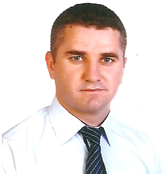 TR ID No20722460340Date of Birth15.04.1980Place of BirthGonen-BalıkesirMariteal StatusMarriedMobil+90 543 376 44 97E-mail 1ahmet.sait@tarimorman.gov.tr ​​ E-mail 2info@drsait.comWebhttps://drsait.com/English LevelC1AddressPendik Veteriner Kontrol Enstitusu, Viral Teshis Laboratuvari, Bati Mah. Yunus Cad. No:2/1 Pendik 34890 Istanbul, TurkiyePendik Veteriner Kontrol Enstitusu, Viral Teshis Laboratuvari, Bati Mah. Yunus Cad. No:2/1 Pendik 34890 Istanbul, Turkiye1997Vet. Tech.Istanbul Selimiye Veterinary Health Technician High School2002BSc/MScFaculty of Veterinary Medicine,	Aydın Adnan Menderes University2013PhDDep. of Veterinary Virology, Institute of Health Sciences,  Ankara UniversityDec 2014- June 2015Post-DocDep. of Infection, Immunity and Inflammation, College of Life Sciences, University of Leicester, UK (Supervisor: Dr. Ed Galyov. Subject: Gene cloning strategies and recombinant protein production.YearTitleDepartment2016-ongoingChief of Lab. Viral Diagnosis Lab., Pendik Veterinary Control Institute 2013-2016 DVM, PhD, VirologistViral Diagnosis Lab., Pendik Veterinary Control Institute 2006-2013DVMViral Diagnosis Lab., Pendik Veterinary Control Institute 2005-2006DVMMol. Microbiology Lab.,Pendik Veterinary Control Institute, 2004-2005DVM, LieutenantGendarmerie Commando Command2003-2004DVMDistrict Directorate of Agriculture and Forestry1998-2003Vet. TechnicianDistrict Directorate of Agriculture and ForestryYear Project2021- ongoingSerol KORKMAZ, Prof Dr. AySen GARGILI KELES, Dr. Ahmet SAITInvestigation of Virucidal and Antiviral Efficacy of Inositol as a Surrogate to Noroviruses on Murine Norovirus-1 Strain and Development of a Standard Study Plan (SOP). Institute of Health Sciences, Marmara University (Co-supervisor)2021- ongoingDr. Humeyra Taskent Sezgin, Sanem Ayaz, Dilara Katuk, Dr. Ahmet SAİT. Diagnostic kit with nucleic acid based RT-LAMP method for border disease causes loss in
livestock. Project No.: 2210597. Scientific and Technological Research Council of Turkiye (TUBITAK) 1512 Entrepreneurship Support Program. (Supervisor)2021- ongoingYifei Hu, Pang Yuanfeng, Chan Tian, ​​Wang Jiajia, Sten H. Vermund, Serap Aksoy, Özlem Güven, Süleyman Yıldırım, Esra Erdim, Ahmet Mete Saatçi, Bilge Alpaslan Kocamemi, Halil Kurt, Ahmet Sait. Build a SARS-CoV-2 surveillance system using sewage sludge monitoring from a community health perspective. Project ID: 569626, Project ID: 120N814. Scientific and Technological Research Council of Turkiye (TUBITAK)-National Natural Science Foundation of China (NSFC) (Researcher)2020- ongoingBilge Alpaslan Kocamemi, Halil Kurt, Ahmet Sait, Fahriye Sarac, Ahmet Mete Saatci, Bekir Pakdemirli. Investigation of SARS-CoV-2 (COVID-19) in Turkish wastewater. Project no.: TOB-91. T.R. Ministry of Agriculture and Forestry. (Researcher)2020- ongoingOsman Erganiş, Mustafa Hasöksüz, Kadir Yeşilbağ, Fahriye Saraç, Serdar Uzar, Hakan Enül, Cumhur Adıay, Orbay Sayı, Ahmet Sait, Mustafa Sencer Karagül. Development of an inactivated SARS-CoV-2 (COVID-19) vaccine. Scientific and Technological Research Council of Turkiye (TUBITAK). (Researcher)2020- ongoingTaraneh Oncel, Ahmet Sait, Eray Atil. Improving Early Detection and Rapid Response to Potential Outbreaks of Priority Animal and Zoonotic Diseases. Co-ordinated Project of International Atomic Energy Agency (IAEA) with 34 countries including Turkey. Ref. No: ME-RER5025-2105676 (Researcher)2019- ongoingAhmet Sait, Eray Atıl, Mustafa Turkdogan, Murat Ekinci. Development of RT-qPCR method working with the principle of probe-based fluorescence melting curve analysis (FMCA) to distinguish of vaccine and field strains of Peste des Petits Ruminants Virus (PPRV). 2019. Project no: TAGEM/HSGYAD/Ü/20/A5/P1/1929 (Project Leader)2017-2019Kerem Senvardar, Ahmet Sait, Eray Atil, Merve Demir. Development of multiplex real-time RT-PCR kit for detection of 8 viral agents in Respiratory System Disease Complex in Bovine. Project no: TAGEM-17/AR-GE/14. (Researcher)2016-2019Muge Doğan, Sirin Cizmeci, Ahmet Sait, Gulnur Kalayci. Investigation of Border Disease Infection in Small Ruminants Abortions. TAGEM/ HSGGYAD/16A07/P02/71.2015-2017Mehmet Ozkan Timurkan, Ahmet Sait, Hakan Aydin. Investigation and Molecular Characterization of Bovine Herpes Virus 1 (BHV 1), Parainfluenza Virus 3 (PIV 3) and Respiratory Syncytial Virus (RSV) in Cattle and Sheep with Healthy and Respiratory System Problems. Ataturk University Faculty of Veterinary Medicine BAP NO 2013 35 (Researcher)2014-2019Ahmet Deniz, Sirin Cizmeci, Ahmet Sait, GUlnur Kalayci, Taraneh Oncel. Diagnosis of important vector-borne viral animal diseases (Bluetongue, Epizootic Hemorrhagic Fever, Bovine ephemeral fever, Akabane) in Turkiye, detection of vectors and establishment of early warning systems. TAGEM/ HSGGYAD/13A07/P02/28.2013-2016Ahmet Sait, Zuleyha Pestil, Hakan Bulut. Investigation of viral agents in cases of sheep abortion in the Marmara Region in Turkiye. Project No: TAGEM/HSGYAD/13A07/P02/282011-2014Ahmet Sait, Seval Bilge Dagalp. Investigation of the epidemiology of Peste des Pestits Ruminnats Virus (PPRV) infection with different PCR techniques based on N and F genes. TAPGEM/HSYGAD/12/A07/P02/07 (Project Leader, PhD thesis project)2010-2012Unsal Baca, A., Sait A., Atil, E. Molecular characterization and phylogenetic analysis of hemagglutinin gene of H5 avian influenza viruses isolated Marmara Region in Turkiye. TAGEM/HSGYAD/14/A07/P02/42 (Researcher)2007-2012Unsal Baca, Aysel, Sait, Ahmet. ''Diagnosis of Peste des Pestits Ruminnats (PPR) using Molecular techniques' Part of Co-ordinated Project of IAEA: The early and sensitive diagnosis and control of Peste des Petits ruminants (PPR), International Atomic Energy Agency (IAEA) contract no: 14514. 2007 (Researcher)